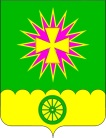 О внесении изменений в постановление администрации Нововеличковского сельского поселения Динского района от 04.02.2016 № 51 «Об утверждении административного регламента предоставления администрацией Нововеличковского сельского поселения Динского района муниципальной услуги «Утверждение схемы расположения земельного участка или земельных участков на кадастровом плане территории»В соответствии с частью 2 статьи 47 Федерального закона от 06 октября 2003 года №131- ФЗ «Об общих принципах организации местного самоуправления в Российской Федерации», Уставом Нововеличковского сельского поселения Динского района, на основании протеста прокуратуры Динского района от 14.06.2016 № 7-02-2016,   п о с т а н о в л я ю:1. Внести в административный регламент предоставления администрацией Нововеличковского сельского поселения Динского района муниципальной услуги «Утверждение схемы расположения земельного участка или земельных участков на кадастровом плане территории» (далее – Регламент), утвержденный постановлением администрации Нововеличковского сельского поселения Динского района от 04.02.2016 № 51 «Об утверждении административного регламента предоставления администрацией Нововеличковского сельского поселения Динского района муниципальной услуги «Утверждение схемы расположения земельного участка или земельных участков на кадастровом плане территории», следующие изменения:1)  п. 13.1 Регламента читать в следующей редакции:«13.1. Для предоставления муниципальной услуги заявитель представляет следующие документы:- заявление об утверждении схемы расположения земельного участка или земельных участков на кадастровом плане территории на имя главы Нововеличковского сельского поселения Динского района, которое оформляется по форме согласно приложению  № 1 к настоящему Административному регламенту;- документ (паспорт), удостоверяющий личность заявителя (заявителей), являющегося физическим лицом, либо личность представителя физического или юридического лица;- учредительные документы юридического лица;- документ (доверенность), удостоверяющий права (полномочия) представителя физического или юридического лица, если с заявлением обращается представитель заявителя (заявителей).- при наличии зданий, строений, сооружений на земельном участке - копии документов, удостоверяющих (устанавливающих) права на здание, строение, сооружение, если данные права в соответствии с законодательством Российской Федерации признаются возникшими независимо от их регистрации в Едином государственном реестре прав на недвижимое имущество и сделок с ним (далее – ЕГРП);- копии документов, удостоверяющих (устанавливающих) права на земельный участок, если право на данный земельный участок в соответствии с законодательством Российской Федерации признается возникшим независимо от его регистрации в ЕГРП;- схему расположения земельного участка или земельных участков на кадастровом плане территории;(В случае, если подготовку схемы расположения земельного участка для его предоставления гражданину без проведения торгов, подготовка данной схемы может осуществляться по выбору указанного гражданина  в форме электронного документа  или в форме документа  на бумажном носителе);Схема расположения земельного участка или земельных участков на кадастровом плане территории представляет собой изображение границ образуемого земельного участка или образуемых земельных участков на кадастровом плане территории. В схеме расположения земельного участка или земельных участков указывается площадь каждого образуемого земельного участка и в случае, если предусматривается образование двух и более земельных участков, указываются их условные номера.Подготовка схемы расположения земельного участка или земельных участков осуществляется с учетом утвержденных документов территориального планирования, правил землепользования и застройки, проекта планировки территории, землеустроительной документации, положения об особо охраняемой природной территории, наличия зон с особыми условиями использования территории, земельных участков общего пользования, территорий общего пользования, красных линий, местоположения границ земельных участков, местоположения зданий, сооружений (в том числе размещение которых предусмотрено государственными программами Российской Федерации, государственными программами субъекта Российской Федерации, адресными инвестиционными программами), объектов незавершенного строительства».2) п. 22 Регламента абзац 1 читать в следующей редакции:«22. Приём заявления и выдача результата муниципальной услуги осуществляется в общем отделе администрации Нововеличковского сельского поселения Динского района, в «МФЦ», через портал Федеральной государственной информационной системы «Единая система идентификации и аутентификации в инфраструктуре, обеспечивающей информационно-технологическое взаимодействие информационных систем используемых для предоставления государственных и муниципальных услуг в электронной форме» с условием обязательной регистрации заявления в единой системе идентификации и аутентификации.».2. Контроль за выполнением настоящего постановлением оставляю за собой.3. Постановление вступает в силу со дня его обнародования.Глава администрации Нововеличковского сельского поселения                                                                                С.М.КоваАДМИНИСТРАЦИЯ НОВОВЕЛИЧКОВСКОГО СЕЛЬСКОГО ПОСЕЛЕНИЯ ДИНСКОГО РАЙОНАПОСТАНОВЛЕНИЕот  08.07.2016					                                   № 360станица Нововеличковская